Sketch the graph of f.  Label the vertical and horizontal asymptotes.1.  f(x) =                                       		2.  f(x) =                 			3.  f(x) =                                                               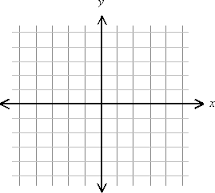 4.  f(x) =                                                 	5.  f(x) =                                    	6.  f(x) = Simplify f(x), and sketch the graph of f.7.  f(x) =                                                	 8.  f(x) =                                         9.  f(x) = Find an equation of a rational function f that satisfies the given conditions.10.  vertical asymptote:  x=4						11.  vertical asymptotes:  x = -2, x = 0		       horizontal asymptote:  y = -1		       			        horizontal asymptote:  y = 0       x-intercept:  3				       			        x-intercept:  2;  f(3) = 112.  vertical asymptotes:  x = -3, x = 1       horizontal asymptote:  y = 0       x-intercept:  -1;  f(0)= -2       hole at x = 213.  (a)  A student has finished 48 credit hours with a GPA of 2.75.  How many additional credit hours y at 4.0 will raise the student's GPA to some desired value x?  (Determine y as a function of x.)       (b)  Create a table of values for x and y, starting with x=2.8 and using increments of 0.2.       (c)  Graph the function in part (a) in the viewing rectangle [2,4] by [0,1000,100].       (d)  What is the vertical asymptote of the graph in part (c)?       (e)  Explain the practical significance of the value x = 4.